基隆市110年度性別平等教育宣導月辦理成果學校名稱:基隆市信義國小編號名稱辦理方式(勾選)日期日期地點參與  對象人次1課程融入□性平委員會□集會宣導□期刊宣導□研習□活動(競賽、表演、參觀)□讀書會■其他 議題融入110.3月110.3月班級教室全校13612防治數位性別暴力宣導□性平委員會■集會宣導□期刊宣導□研習□活動(競賽、表演、參觀)□讀書會□其他________110.03.19110.03.19活動中心高年級4663菸害防制宣導□性平委員會■集會宣導□期刊宣導□研習□活動(競賽、表演、參觀)□讀書會□其他________110.03.19110.03.19活動中心高年級4664推動學校家庭教育暨防治數位性別暴力宣導□性平委員會■集會宣導□期刊宣導□研習□活動(競賽、表演、參觀)□讀書會□其他________110.03.08110.03.08會議室教職995推動學校家庭教育暨性別與情感教育宣導□性平委員會□集會宣導□期刊宣導■研習□活動(競賽、表演、參觀)□讀書會□其他________110.03.10110.03.10會議室教師876特殊教育專業知能研習親職講座/不只愛，還要懂（談學習、情緒管理）□性平委員會□集會宣導□期刊宣導■研習□活動(競賽、表演、參觀)□讀書會□其他________110.03.06110.03.06活動中心教師家長857青少年心理健康校園巡迴講座~當我更自在□性平委員會■集會宣導□期刊宣導□研習□活動(競賽、表演、參觀)□讀書會□其他________(待辦)(待辦)活動中心高年級466總        計總        計總        計總        計總        計總        計總        計成果照片成果照片成果照片成果照片成果照片成果照片成果照片成果照片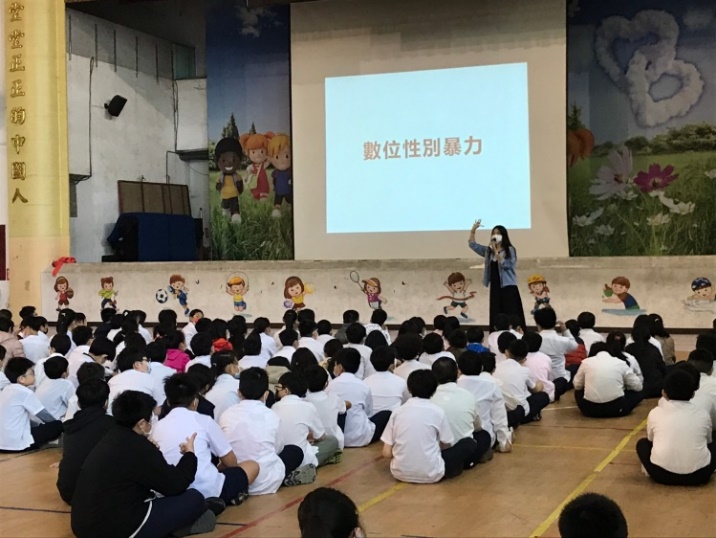 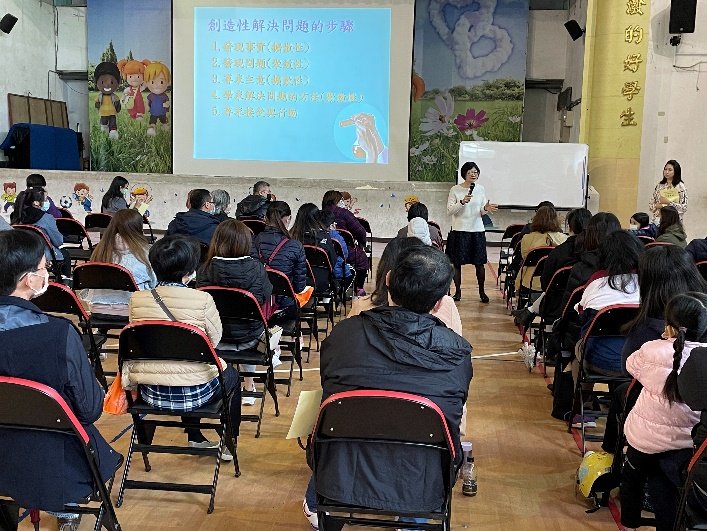 說明:防治數位性別暴力有「五不四要」守則，希望大家一起來避免類似的事件再發生，以及減少受害者的傷害說明:防治數位性別暴力有「五不四要」守則，希望大家一起來避免類似的事件再發生，以及減少受害者的傷害說明:防治數位性別暴力有「五不四要」守則，希望大家一起來避免類似的事件再發生，以及減少受害者的傷害說明:防治數位性別暴力有「五不四要」守則，希望大家一起來避免類似的事件再發生，以及減少受害者的傷害說明:辦理親職講座邀請國立清華大學孟瑛如 教授分享兒童的教養心路歷程提升兒童家長正向心理支持，家長專心聆聽。說明:辦理親職講座邀請國立清華大學孟瑛如 教授分享兒童的教養心路歷程提升兒童家長正向心理支持，家長專心聆聽。說明:辦理親職講座邀請國立清華大學孟瑛如 教授分享兒童的教養心路歷程提升兒童家長正向心理支持，家長專心聆聽。說明:辦理親職講座邀請國立清華大學孟瑛如 教授分享兒童的教養心路歷程提升兒童家長正向心理支持，家長專心聆聽。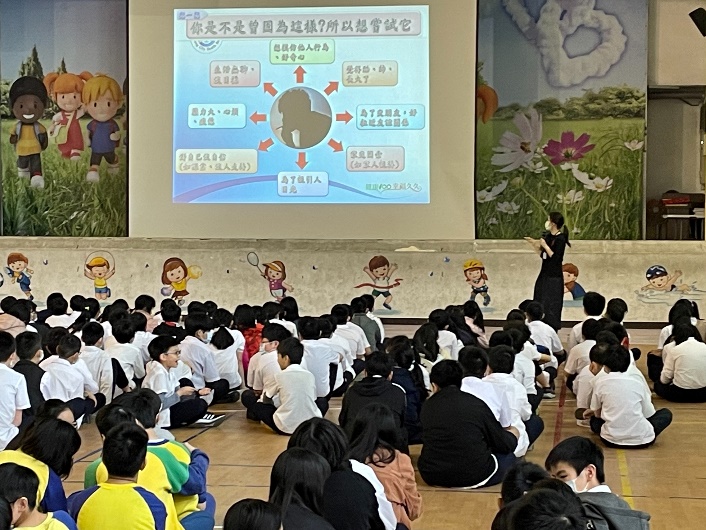 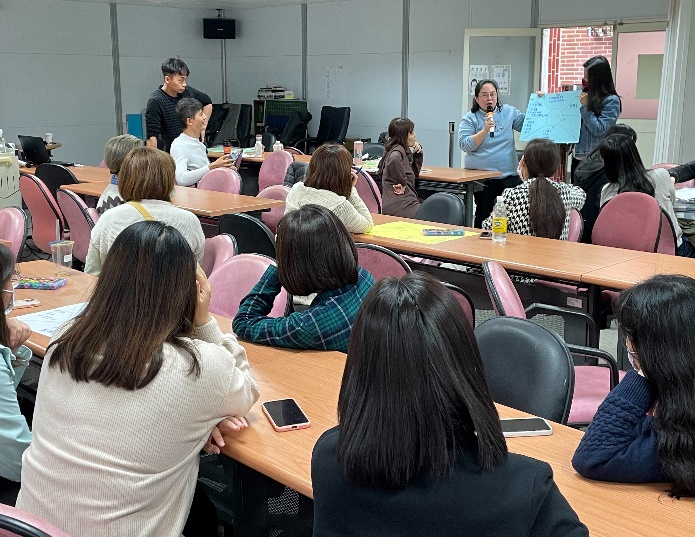 說明:保護兒童與青少年的健康，免受菸品的危害，親師生都需要了解兩大菸害防制的議題：無菸的家、新興菸品。說明:保護兒童與青少年的健康，免受菸品的危害，親師生都需要了解兩大菸害防制的議題：無菸的家、新興菸品。說明:保護兒童與青少年的健康，免受菸品的危害，親師生都需要了解兩大菸害防制的議題：無菸的家、新興菸品。說明:保護兒童與青少年的健康，免受菸品的危害，親師生都需要了解兩大菸害防制的議題：無菸的家、新興菸品。說明:孩子們接收的資訊都來自於環境及所受的教育，透過性平教育持續維持一個安全、友善的環境，教導理解差異與尊重，才有可能讓每個孩子健康的長大。說明:孩子們接收的資訊都來自於環境及所受的教育，透過性平教育持續維持一個安全、友善的環境，教導理解差異與尊重，才有可能讓每個孩子健康的長大。說明:孩子們接收的資訊都來自於環境及所受的教育，透過性平教育持續維持一個安全、友善的環境，教導理解差異與尊重，才有可能讓每個孩子健康的長大。說明:孩子們接收的資訊都來自於環境及所受的教育，透過性平教育持續維持一個安全、友善的環境，教導理解差異與尊重，才有可能讓每個孩子健康的長大。